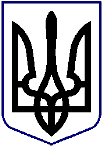 ГРЕЧАНоПОДІВСЬКА  сільська рада ШИРОКІВСЬКОГО  району ДНІПРОПЕТРОВСЬКОЇ області 4 сесія УІІІ скликанняПРОЕКТ рішенняПро надання згоди на коригування проектної документаціїробочого проекту «Капітальний ремонт приміщень Гречано-подівського сільського будинку культури Гречаноподівської сільської ради розташованого за адресою: Дніпропетровська область, Широківський район, с.Гречані Поди, вул.Молодіжна, буд.24». Коригування           Керуючись статтею 26 Закону України «Про місцеве самоврядування в Україні» сільська радаВИРІШИЛА:       1.Надати згоду на коригування проектної документації робочого проекту «Капітальний ремонт приміщень Гречаноподівського сільського будинку культури Гречаноподівської сільської ради розташованого за адресою: Дніпропетровська область, Широківський район, с. Гречані Поди, вул. Молодіжна , буд.24». Коригування.       2.Виконавчому комітету Гречаноподівської сільської ради          - укласти угоду на коригування проектної документації робочого проекту «Капітальний ремонт приміщень Гречаноподівського сільського будинку культури Гречаноподівської сільської ради розташованого за адре-сою: Дніпропетровська область, Широківський район, с. Гречані Поди, вул. Молодіжна , буд.24». Коригування.;         -  розроблену проектну документацію подати на затвердження згідно вимог чинного законодавства.              3. Контроль за виконанням даного рішення покласти та на постійну  комісію  з питань фінансів, бюджету, планування  соціально-економічного розвитку, інвестицій та міжнародного співробітництва.Сільський  голова                                                                             Галина УСИК        лютого 2021 рокус. Гречані Поди      №       -4/УІІІ